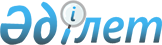 Вопросы торгового представительства Республики Казахстан в Турецкой РеспубликеПостановление Кабинета Министров Республики Казахстан от 5 января 1993 года N 12



          В связи с открытием Торгового представительства Республики
Казахстан в Турецкой Республике Кабинет Министров Республики
Казахстан ПОСТАНОВЛЯЕТ:




          1. Утвердить штатную численность Торгового представительства
Республики Казахстан в Турецкой Республике в количестве 13 единиц
с годовым фондом заработной платы в сумме 94300 долларов США.




          2. Установить с 1 января 1994 г. должностной оклад в
инвалюте Торговому представителю Республики Казахстан
в Турецкой Республике в размере 1845 долларов США в месяц.
<*>



          Должностные оклады сотрудников Торгового представительства
установить, исходя из оклада Торгового представителя в соответствии
со штатным расписанием.




        Сноска. Абзац первый пункта 2 - c изменениями, внесенными
постановлением Кабинета Министров Республики Казахстан от 18
января 1994 г. N 71.




          3. Предоставить право Министерству внешнеэкономических связей 
Республики Казахстан утверждать штатное расписание работников
Торгового представительства Республики Казахстан в Турецкой
Республике.




          4. Установить отчисления на оказание медицинской помощи
сотрудникам Торгового представительства в размере 2,5 процента
от фонда их заработной платы в иностранной валюте.




          5. Министерству финансов Республики Казахстан совместно




с Министерством внешнеэкономических связей Республики Казахстан
рассмотреть смету расходов на содержание Торгового представительства
и выделить Министерству внешнеэкономических связей Республики
Казахстан необходимые ассигнования в долларах США и в рублях.

     Премьер-министр
  Республики Казахстан






      
      


					© 2012. РГП на ПХВ «Институт законодательства и правовой информации Республики Казахстан» Министерства юстиции Республики Казахстан
				